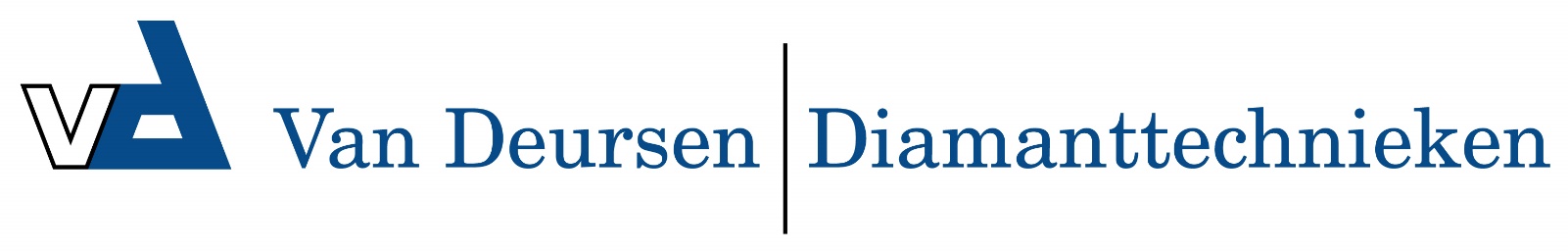 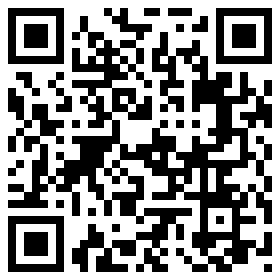 Compact Led 3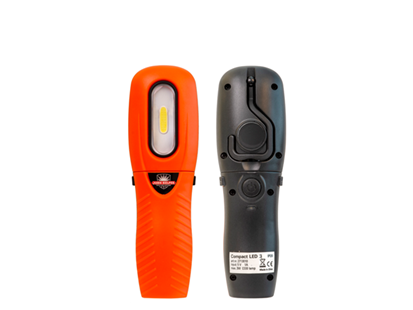 Compacte handlamp/zaklamp voor binnengebruik.
Voorzien van magneetvoet en ophanghaak.

Oplaadbaar op een USB-poort, laadtijd 4-5 uur.
Artikelnummer2713010lichtsterkte250 LumenNi-Mh accu7,2V., 800 mW.besteleenheid1voordeelverpakking40vermogen3 WUSB ingang5V., 1A.